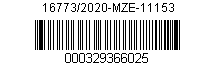 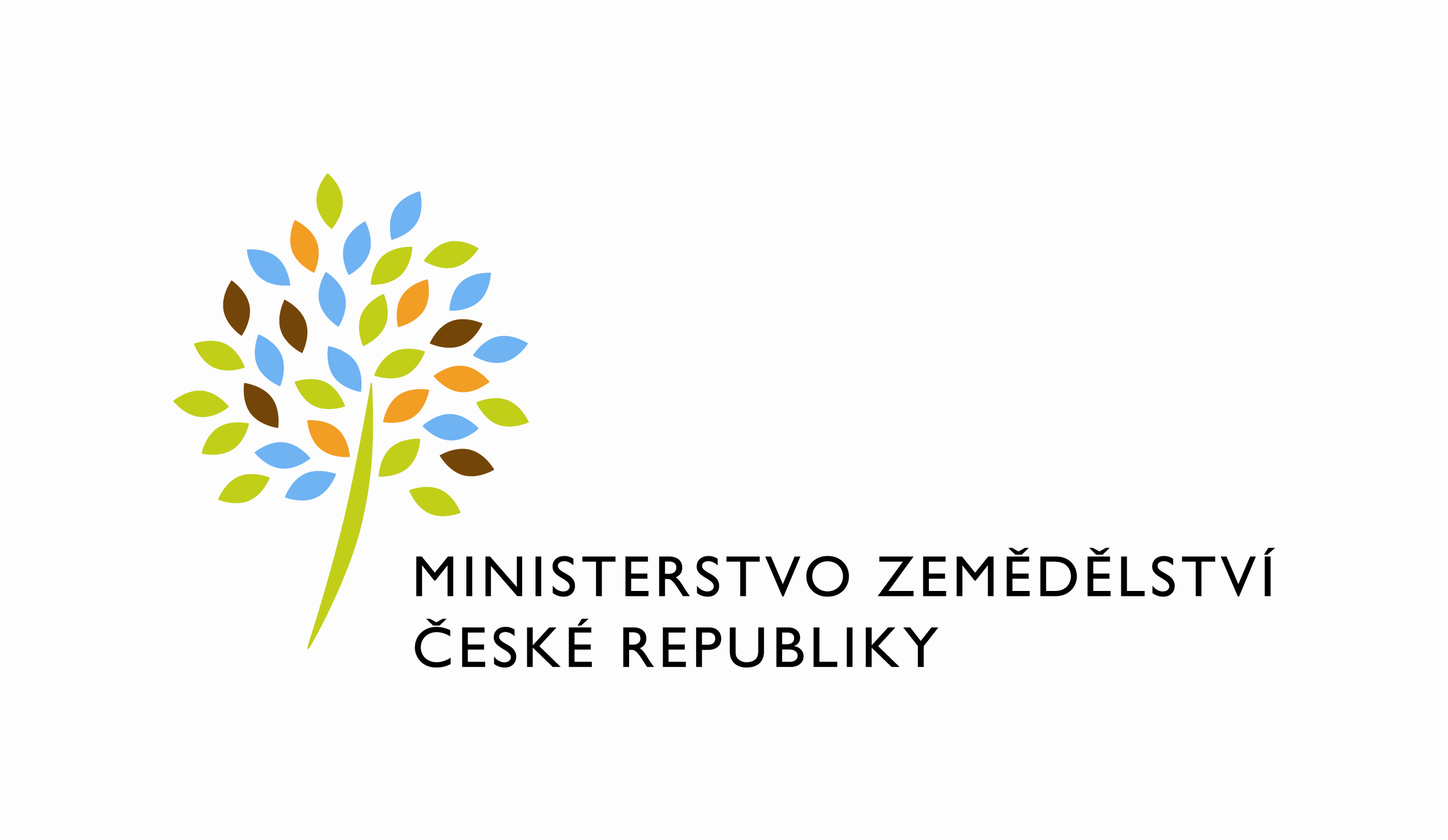 adresa: Těšnov 65/17, Nové Město, 110 00 Praha 1DATUM: 31. 3. 2020Prodloužení termínu dodání objednávky č.2019021 k 509_PZ_PRAIS_II_2019_IZR_Redesign_Registrace(Z27328).Vážený pane xxx,oznamuji Vám tímto prodloužení termínu dodání objednávky č.2019021 k 509_PZ_PRAIS_II_2019_IZR_Redesign_Registrace(Z27328)Nový termín dodání: do 31. 05. 2020.Zdůvodnění:Jedná se o první PZ, kde je tvořen zcela nový systém z hlediska grafického rozhraní a ergonomie práce. Z tohoto důvodu jsme v rámci realizace PZ postupně přistoupili k prototypovému řešení. V průběhu implementace ukazujeme již dokončené části zákazníkovi, který hned řekne připomínky k zapracování. Toto je důležité z hlediska budoucí ergonomie práce napříč celým systémem. Na toto PZ budou navazovat další, kde by už změny jádra celého systému byly obtížnější.Průběžná tvorba prototypů a zapracování připomínek drobně upřesňuje zadání v PZ, dochází u jednotlivých formulářů k časovému posunu. Tento posun neznamená vícenáklady na samotnou realizaci, jen více času na připomínkování a usazení funkcionality ke spokojenosti zákazníka.Prodloužení termínu dodání do 31. 05. 2020 bylo odsouhlaseno garantem aplikace.S pozdravemPřílohy:útvar: Odbor informačních a komunikačních technologiíČíslo útvaru: 11150VÁŠ DOPIS ZN.:	 ZE DNE:	 SPISOVÁ ZN.:	 74VD15544/2018-11153NAŠE ČJ.:	 16773/2020-MZE-11153VYŘIZUJE:	Bc. Petra HonsováTelefon:	221811019E-MAIL:	Petra.Honsova@mze.czID DS: 	yphaax8O2 IT Services s.r.o.Vážený panxxxZa Brumlovkou 266/2Michle140 00 Praha 4Mgr. Václav Koubek, MBAředitel odboru